3GPP TSG- Meeting #	290, ,  - 	revision of S4-241123CHANGE 12	References[1]	3GPP TR 21.905: "Vocabulary for 3GPP Specifications".[2]	3GPP TS 26.441: "Codec for Enhanced Voice Services (EVS); General Overview".[3]	3GPP TS 26.445: "Codec for Enhanced Voice Services (EVS); Detailed Algorithmic Description".[4]	3GPP TS 26.447: "Codec for Enhanced Voice Services (EVS); Error concealment of lost packets".[5]	3GPP TS 26.448: "Codec for Enhanced Voice Services (EVS); Jitter Buffer Management"[6]	3GPP TS 26.250: "Codec for Immersive Voice and Audio Services (IVAS); General overview".[7]	3GPP TS 26.251: "Codec for Immersive Voice and Audio Services (IVAS); C code (fixed-point)".[8]	3GPP TS 26.252: "Codec for Immersive Voice and Audio Services (IVAS); Test Sequences".[9]	3GPP TS 26.254: "Codec for Immersive Voice and Audio Services (IVAS); Rendering".[10]	3GPP TS 26.255: "Codec for Immersive Voice and Audio Services (IVAS); Error concealment of lost packets".[11]	3GPP TS 26.256: "Codec for Immersive Voice and Audio Services (IVAS); Jitter Buffer Management".[12]	3GPP TS 26.258: "Codec for Immersive Voice and Audio Services (IVAS); C code (floating point)".[13]	C. de Boor and K. Höllig (1987), B-splines without divided differences, in Geometric Modeling, G. Farin ed., SIAM, 21–27.[14]	Borß, C. A Polygon-Based Panning Method for 3D Loudspeaker Setups. In Audio Engineering Society Convention 137, Los Angeles, USA, Oct. 2014.[15]	Zotter, F. and Frank, M., All-Round Ambisonic Panning and Decoding, J. Audio Eng. Soc., vol. 60, no. 10, pp. 807-820 (Oct. 2012)[16]	Allen, J. B., & Berkley, D. A., Image method for efficiently simulating small room acoustics. Journal of the Acoustical Society of America, 65(4), 943-950, (1979).[17]	Box, G. E. P. and Cox, D. R. (1964). An analysis of transformations, Journal of the Royal Statistical Society, Series B, 26, 211-252.[18]	3GPP TS 26.118: “Virtual Reality (VR) profiles for streaming applications”.[19]	Ivanic, J., & Ruedenberg, K., Rotation matrices for real spherical harmonics. Direct determination by recursion. The Journal of Physical Chemistry, 100(15), 6342-6347, 1996.[20]	C. R. Helmrich and B. Edler, “Signal-Adaptive Transform Kernel Switching for Stereo Audio Coding,” in Proc. IEEE WASPAA, New Paltz, NY, USA, Oct. 2015.[21]	AES, “AES69-2022: AES standard for file exchange - Spatial acoustic data”, Audio Engineering Society, 2022.[22]	F. Thomas, "Approaching Dual Quaternions From Matrix Algebra," in IEEE Transactions on Robotics, vol. 30, no. 5, pp. 1037-1048, Oct. 2014.[23]	J, Daniel “R,eprésentation de champs acoustiques, application à la transmission et à la reproduction de scènes sonores complexes dans un contexte multimedia”, Thèse de doctorat de l’Université Paris 6, 2001[24]	M. Chapman, “A Standard for Interchange of Ambisonic Signal Sets. Including a file standard with metadata”, Ambisonics Symposium 2009, Graz, June 25-27[25] 	ISO/IEC 23091-3:2018 - Information technology Coding-independent code points Part 3: Audio [26] 	ISO/IEC 23008-3:2015 - Information technology High efficiency coding and media delivery in heterogeneous environments Part 3: 3D audioCHANGE 2Annex A (normative):
RTP Payload Format and SDP ParametersA.1	IntroductionThis annex describes a generic RTP payload format and SDP parameters for the Immersive Voice and Audio Services (IVAS) codec for mobile communication [6]. The IVAS RTP packets consist of the RTP header, and the IVAS payload. The IVAS payload consists of IVAS-specific payload header data.IVAS is the immersive voice and audio extension of the Enhanced Voice Services (EVS) codec [2], fully incorporating the EVS codec.A.2	Conventions, Definitions and AcronymsA.2.1	Byte OrderThe byte order used in this document is the network byte order, i.e., the most significant byte is transmitted first. The bit order is most significant bit first. This practice is presented in all figures as having the most significant bit located left-most on each line and indicated with the lowest number.A.2.2	List of AcronymsSee clause 3.3 for the abbreviations.A.3	Payload FormatA.3.1	Format OverviewThe RTP Payload Format described in this document addresses the specific requirements of the IVAS codec. The format supports the transmission of IVAS or EVS coded frames with the following features:- 	IVAS operation-	WB, SWB and FB audio bandwidths, respectively 16, 32, and 48 kHz sampling rates-	all immersive formats of the IVAS codec-	1-4 independent (mono) streams with meta data (ISM)-	stereo (including binaural audio)-	multi-channel in 5.1, 7.1, 5.1+2, 5.1+4, 7.1+4-	scene-based audio (Ambisonics) up to order 3 (SBA)-	metadata-assisted spatial audio (MASA)-	combinations of ISM+MASA (OMASA) and ISM+SBA (OSBA)-	bitrates ranging from 13.2 kbps to 512 kbps-	EVS operation-	supporting all EVS operation modes (mono) of the IVAS codec, including the EVS Primary and AMR-WB IO modes, using a payload syntax compatible to the header-full format defined in Annex A of [3] (with some limitations)NOTE: The format does not support the compact format, present in Annex A of [3].-	NB, WB, SWB and FB audio, respectively 8, 16, 32, and 48 kHz sampling rates-	bitrates ranging from 5.9 (VBR) to 128 kbps-	20 ms frame duration-	multiple frames per RTP payload-	Discontinuous Transmission (DTX)-	transmission of  to support the rendering-	switching between EVS (mono) and IVAS (stereo and immersive) operation in the same payload typeA.3.2	RTP Header UsageThe format of the RTP header is specified in  This IVAS RTP payload format uses the fields of the RTP header in a manner consistent with the usages in The assignment of the RTP payload type for IVAS is out of scope of this document. In most cases SDP would be used to signal the payload type for dynamic assignment.The RTP clock rate for IVAS is 16000, regardless of the audio bandwidth. A clock rate of 16000 is also used for the AMR-WB  and EVS codecs [3]; having a unique clock rate across all payload types of one media avoids the issues described in The RTP timestamp defines the sampling instant (media time) of the first sample of the first IVAS frame in an RTP packet. The duration of one IVAS frame is 20 ms. Thus, the media time is increased for each successive IVAS frame of an RTP packet by 320 ticks.  PI  in the IVAS RTP payload The timing of PI frames during  DTX is The RTP header marker bit (M) shall be set to 1 for the first packet of a talk spurt, i.e. if the first frame-block carried in the RTP packet contains the frame first in a talkspurt. For all other RTP packets the marker bit shall be set to zero (M=0). This is the same usage as described in A.3.3	Packet Payload StructureA.3.3.1	GeneralThe IVAS encoder generates encoded frames representing 20 ms of speech or audio data. The IVAS payload contains:-	(optional) CMR for adaptation;-	one or more ToC(s) describing the IVAS audio frame(s) included in the payload;-	IVAS frame data block(s), representing 20 ms of speech or audio data (depending on ToC signalingA.3.3.2	Format DescriptionAn RTP payload comprises the IVAS payload, which consist of the IVAS-specific payload header followed by the frame data as shown in Figure A.1. The frame data consists of one or more IVAS or EVS coded frames (including NO_DATA, see A.3.3.3.2 to support the rendering.There may be zero-padding bits in addition at the end of the . Padding bits shall be discarded by the receiver.NOTE:	The purpose of padding is that in the case of EVS AMR-WB IO frames, payload data may need to be octet-aligned using zero-padding bits at the end of the payload. EVS Primary frames are by definition octet-aligned (see clause A.2.2.1.4.1 of [3]).
| RTP Header (+ HDREXT) |    payload header   |     frame data     |
                                         IVAS payloadFigure A.1: RTP Header with IVAS payload structureA.3.3.3	Payload HeaderA.3.3.3.1	GeneralThe IVAS payload header consists of Table of Contents (ToC) bytes and Extra (E) bytes, defined in clauses A.3.3.3.2 and A.3.3.3.3, respectively. The first bit of each as header byte is the Header Type identification bit (H) to identify whether a header byte is a ToC or E byte. If the H bit is set to 0, the corresponding byte is a ToC byte, and if set to 1, the corresponding byte is an E byte. The second bit of a ToC byte is the Following (F) bit (see clause A.3.3.3.2), which if set to 1 indicates that another header byte is following. The last header byte shall be a ToC byte and have the F bit set to 0.The general structure of a header byte is shown in figure A..0 1 2 3 4 5 6 7 
+-+-+-+-+-+-+-+-+
|H|   ToC / E   |
+-+-+-+-+-+-+-+-+Figure A.: Generic structure of a payload header byte.H (1 bit):	Header Type identification bit. For a ToC byte this is set to 0, for an E byte this is set to 1.A.3.3.3.2	ToC byteThe ToC bytes define the content of the frame data in the IVAS payload following the IVAS payload header. For each IVAS or EVS frame and for each NO_DATA frame (i.e. a frame that has zero size frame data) in the payload there shall be one ToC byte to signal the IVAS mode and bit rate. ToC bytes and the respective frame data shall be in the same order.The Table of Content (ToC) byte structure is an extension of the ToC byte structure defined in clause A.2.2.1.2 in [3]. In the EVS payload format in [3] a code point in the ToC byte (see Figure A.5 in [3]) for extensions has been reserved, the "Unused" bit. In the present document this "Unused" bit of the Frame type index bits is activated and called "IVAS indicator" to distinguish EVS and IVAS frame data. The specific ToC structure for an IVAS frame is shown in Figure A.3.0 1 2 3 4 5 6 7 
+-+-+-+-+-+-+-+-+
|0|F|0|1|  BR   |
+-+-+-+-+-+-+-+-+Figure A.3: Table of Content (ToC) byte structure for an IVAS frame.F (1 bit):	If set to 1, the bit indicates that the header byte is followed by another header byte. If set to 0, the bit indicates that this header byte is the last one in this payload and no further header bytes follows this entry.BR (4 bits):	Bit rate index as defined in Table A.1 .Table A.1: Frame Type index when EVS mode bit = 0 and "Unused"/IVAS indicator bit = 1The ToC also allows signaling the EVS bit rates defined in Tables A.4 and A.5 in [3] when the EVS/IVAS mode bit is set to 1 or when the EVS/IVAS mode bit and the Unused/IVAS indicator bit are set to 0. NO_DATA and SPEECH_LOST frames for both EVS and IVAS modes are signalled with the bit combinations in Table A.4 in Annex A of [3].NOTE: 	Received NO_DATA or SPEECH_LOST frames do not relate to either EVS or IVAS modes but simply indicate a non-existent or lost frame.A.3.3.3.3	E (Extra) byteThe specific E byte structure in the IVAS payload header is shown in Figure A. E bytes contain extra information and shall precede the ToC bytes of the coded frames they relate to. There may be multiple E bytes preceding a ToC byte. 0 1 2 3 4 5 6 7 
+-+-+-+-+-+-+-+-+
|1|    E-data   |
+-+-+-+-+-+-+-+-+Figure A.: E (Extra) byte structure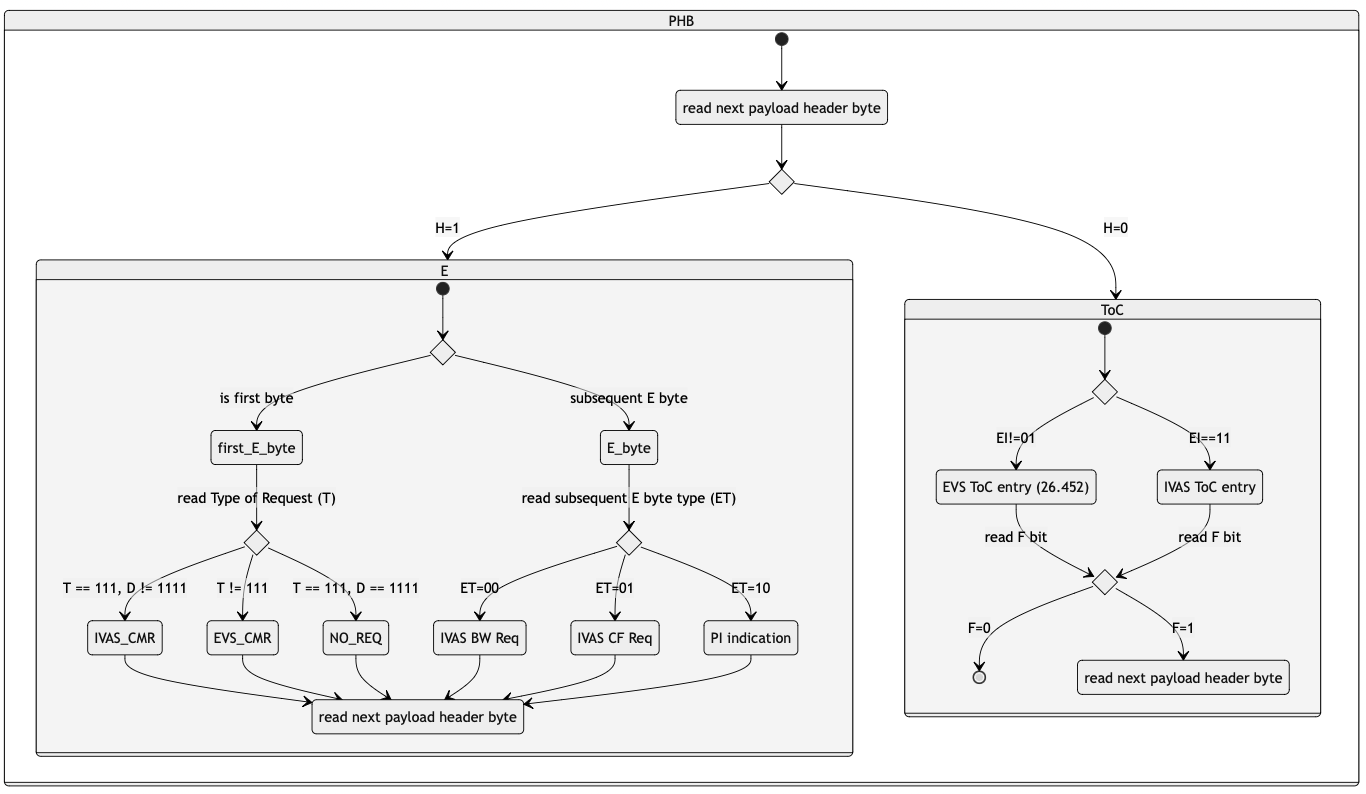 A.3.4	Frame DataThe RTP payload comprises, apart from headers, one or several coded frames, the Frame Data.The bits are in the same order as produced by the IVAS encoder, where the first bit is placed left-most immediately following the IVAS payload header.The format supports the transmission of EVS (primary and AMRWB-IO) and IVAS coded frames.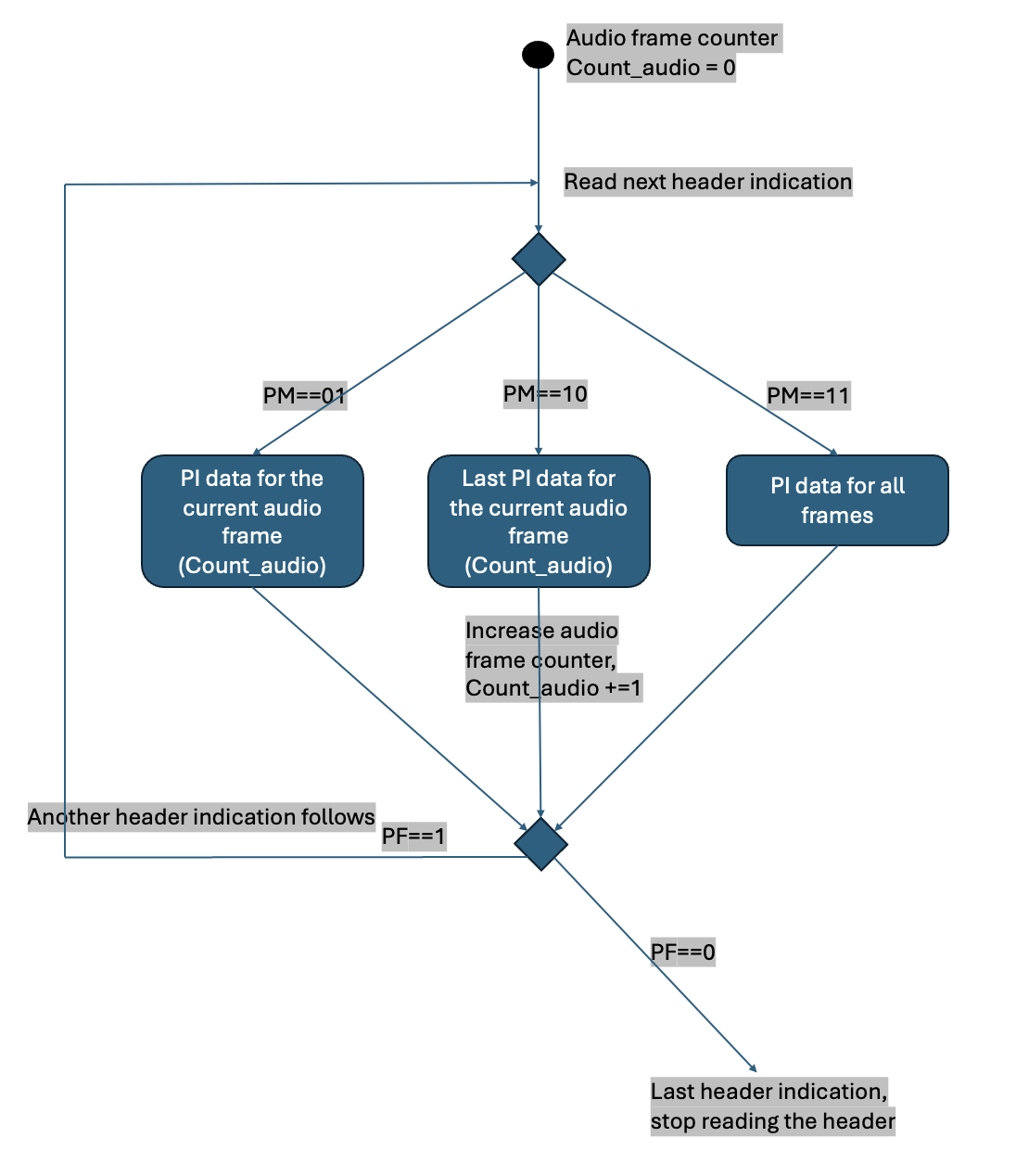 A.4	Payload Format ParametersA.4.1	IVAS Media Type RegistrationThe media type for the IVAS codec is to be allocated from the standards tree. This clause defines parameters of the IVAS payload format. This media type registration covers real-time transfer via RTP and non-real-time transfers via stored files. All media type parameters defined in this document shall be supported. Media type name: audioMedia subtype name: IVASRequired parameters: noneOptional parameters:The parameters defined below apply to RTP transfer only:ptime:	see maxptime:	see dtx/dtx-recv: as defined in Annex A of [3].max-red:	see channels:	The number of audio channels shall not be present. The following parameters are applicable only to IVAS :ibr:	Specifies the range of source codec bitrate for IVAS in the session, in kilobits per second, for the direction specified by the session directionality attribute or the suffix. The br parameter can either have: a single bitrate (ibr1); or a hyphen-separated pair of two bitrates (ibr1-ibr2). If a single value is included, this bitrate, ibr1, is used. If a hyphen-separated pair of two bitrates is included, ibr1 and ibr2 are used as the minimum bitrate and the maximum bitrate respectively. ibr1 shall be smaller than ibr2. ibr1 and ibr2 have a value from the set in Table 4.2-2 of the present document. If none of these parameters is present, all bitrates consistent with the IVAS codec capabilities are allowed in the session.ibr-send/ibr-recv: ibr parameter in send or receive directionibw:	Specifies the audio bandwidth for IVAS modes to be used in the session, for the direction specified by the session directionality attribute or the suffix. ibw has a value from the set: wb, swb, fb, wb-swb, and wb-fb. wb, swb, and fb represent wideband, super-wideband, and fullband respectively, and wb-swb, and wb-fb represent all bandwidths from wideband to super-wideband, and fullband respectively. If none of these parameters is present, all bandwidths consistent with the negotiated (s) are allowed in the session.ibw-send/ibw-recv: ibw parameter in send or receive directioncf: 	Specifies the IVAS coded-format (cf) transmitted in the IVAS frames in the session. IVAS coded format corresponds to the format represented in the IVAS coded frames, which is generally the input format to the encoder. The cf parameter is a list of supported comma-separated IVAS coded formats in the order of preference, using the identifiers from Table 4. of the present document of the format is application-specific and out of scope of this document. are cf-send/cf-recv: cf parameter in send or receive directionThe following parameters are applicable only to EVS Primary and AMR-WB IO modes:evs-mode-switch:	as defined in Annex A of [3hf-only:	 shall be 1 for  is no compact format  in  payload formatch-send: 	Shall not be present. The EVS modes in this payload format shall be mono-onlych-recv: 	Shall not be present. The EVS modes in this payload format shall be mono-only.The following parameters are applicable only to EVS Primary modes:br:	as defined in Annex A of [3]br-send:	as defined in Annex A of [3]br-recv:	as defined in Annex A of [3]bw:	as defined in Annex A of [3]NOTE:	Narrow-band is not supported for IVAS operationbw-send:	as defined in Annex A of [3]bw-recv:	as defined in Annex A of [3]ch-aw-recv:	as defined in Annex A of [3]The following parameters are applicable only to EVS AMR-WB IO modes:mode-set:	as defined in Annex A of [3]mode-change-period:		see mode-change-capability:	as defined in Annex A of [3]mode-change-neighbor: 	see END OF CHANGESCR-Form-v12.3CR-Form-v12.3CR-Form-v12.3CR-Form-v12.3CR-Form-v12.3CR-Form-v12.3CR-Form-v12.3CR-Form-v12.3CR-Form-v12.3CHANGE REQUESTCHANGE REQUESTCHANGE REQUESTCHANGE REQUESTCHANGE REQUESTCHANGE REQUESTCHANGE REQUESTCHANGE REQUESTCHANGE REQUESTCRrev3Current version:For HELP on using this form: comprehensive instructions can be found at 
http://www.3gpp.org/Change-Requests.For HELP on using this form: comprehensive instructions can be found at 
http://www.3gpp.org/Change-Requests.For HELP on using this form: comprehensive instructions can be found at 
http://www.3gpp.org/Change-Requests.For HELP on using this form: comprehensive instructions can be found at 
http://www.3gpp.org/Change-Requests.For HELP on using this form: comprehensive instructions can be found at 
http://www.3gpp.org/Change-Requests.For HELP on using this form: comprehensive instructions can be found at 
http://www.3gpp.org/Change-Requests.For HELP on using this form: comprehensive instructions can be found at 
http://www.3gpp.org/Change-Requests.For HELP on using this form: comprehensive instructions can be found at 
http://www.3gpp.org/Change-Requests.For HELP on using this form: comprehensive instructions can be found at 
http://www.3gpp.org/Change-Requests.Proposed change affects:UICC appsMExRadio Access NetworkCore NetworkxTitle:	Source to WG:Source to TSG:Work item code:Date:Date:Date:Category:Release:Release:Release:Use one of the following categories:
F  (correction)
A  (mirror corresponding to a change in an earlier 													release)
B  (addition of feature), 
C  (functional modification of feature)
D  (editorial modification)Detailed explanations of the above categories can
be found in 3GPP TR 21.900.Use one of the following categories:
F  (correction)
A  (mirror corresponding to a change in an earlier 													release)
B  (addition of feature), 
C  (functional modification of feature)
D  (editorial modification)Detailed explanations of the above categories can
be found in 3GPP TR 21.900.Use one of the following categories:
F  (correction)
A  (mirror corresponding to a change in an earlier 													release)
B  (addition of feature), 
C  (functional modification of feature)
D  (editorial modification)Detailed explanations of the above categories can
be found in 3GPP TR 21.900.Use one of the following categories:
F  (correction)
A  (mirror corresponding to a change in an earlier 													release)
B  (addition of feature), 
C  (functional modification of feature)
D  (editorial modification)Detailed explanations of the above categories can
be found in 3GPP TR 21.900.Use one of the following categories:
F  (correction)
A  (mirror corresponding to a change in an earlier 													release)
B  (addition of feature), 
C  (functional modification of feature)
D  (editorial modification)Detailed explanations of the above categories can
be found in 3GPP TR 21.900.Use one of the following categories:
F  (correction)
A  (mirror corresponding to a change in an earlier 													release)
B  (addition of feature), 
C  (functional modification of feature)
D  (editorial modification)Detailed explanations of the above categories can
be found in 3GPP TR 21.900.Use one of the following categories:
F  (correction)
A  (mirror corresponding to a change in an earlier 													release)
B  (addition of feature), 
C  (functional modification of feature)
D  (editorial modification)Detailed explanations of the above categories can
be found in 3GPP TR 21.900.Use one of the following categories:
F  (correction)
A  (mirror corresponding to a change in an earlier 													release)
B  (addition of feature), 
C  (functional modification of feature)
D  (editorial modification)Detailed explanations of the above categories can
be found in 3GPP TR 21.900.Use one of the following releases:
Rel-8	(Release 8)
Rel-9	(Release 9)
Rel-10	(Release 10)
Rel-11	(Release 11)
…
Rel-17	(Release 17)
Rel-18	(Release 18)
Rel-19	(Release 19) 
Rel-20	(Release 20)Use one of the following releases:
Rel-8	(Release 8)
Rel-9	(Release 9)
Rel-10	(Release 10)
Rel-11	(Release 11)
…
Rel-17	(Release 17)
Rel-18	(Release 18)
Rel-19	(Release 19) 
Rel-20	(Release 20)Reason for change:Reason for change:Ambiguities in the RTP Payload Format have been observed. While addressing those, several corrections to the syntax and SDP parameters had to be introduced.Additional rendering functionality requires extra information that can be addressed using PI framesAmbiguities in the RTP Payload Format have been observed. While addressing those, several corrections to the syntax and SDP parameters had to be introduced.Additional rendering functionality requires extra information that can be addressed using PI framesAmbiguities in the RTP Payload Format have been observed. While addressing those, several corrections to the syntax and SDP parameters had to be introduced.Additional rendering functionality requires extra information that can be addressed using PI framesAmbiguities in the RTP Payload Format have been observed. While addressing those, several corrections to the syntax and SDP parameters had to be introduced.Additional rendering functionality requires extra information that can be addressed using PI framesAmbiguities in the RTP Payload Format have been observed. While addressing those, several corrections to the syntax and SDP parameters had to be introduced.Additional rendering functionality requires extra information that can be addressed using PI framesAmbiguities in the RTP Payload Format have been observed. While addressing those, several corrections to the syntax and SDP parameters had to be introduced.Additional rendering functionality requires extra information that can be addressed using PI framesAmbiguities in the RTP Payload Format have been observed. While addressing those, several corrections to the syntax and SDP parameters had to be introduced.Additional rendering functionality requires extra information that can be addressed using PI framesAmbiguities in the RTP Payload Format have been observed. While addressing those, several corrections to the syntax and SDP parameters had to be introduced.Additional rendering functionality requires extra information that can be addressed using PI framesAmbiguities in the RTP Payload Format have been observed. While addressing those, several corrections to the syntax and SDP parameters had to be introduced.Additional rendering functionality requires extra information that can be addressed using PI framesSummary of change:Summary of change:CMRs for IVAS were added to allow rate/format/bandwidth adaptationE byte was defined for IVAS operation Added PI data definition in IVAS payload and PI data type detailsClarification on ivas-mode-switch, coded format and other SDP parametersAddition of SDP offer-answer proceduresClarifications on terminologyClarifications on implementation complexityVarious other minor fixesCMRs for IVAS were added to allow rate/format/bandwidth adaptationE byte was defined for IVAS operation Added PI data definition in IVAS payload and PI data type detailsClarification on ivas-mode-switch, coded format and other SDP parametersAddition of SDP offer-answer proceduresClarifications on terminologyClarifications on implementation complexityVarious other minor fixesCMRs for IVAS were added to allow rate/format/bandwidth adaptationE byte was defined for IVAS operation Added PI data definition in IVAS payload and PI data type detailsClarification on ivas-mode-switch, coded format and other SDP parametersAddition of SDP offer-answer proceduresClarifications on terminologyClarifications on implementation complexityVarious other minor fixesCMRs for IVAS were added to allow rate/format/bandwidth adaptationE byte was defined for IVAS operation Added PI data definition in IVAS payload and PI data type detailsClarification on ivas-mode-switch, coded format and other SDP parametersAddition of SDP offer-answer proceduresClarifications on terminologyClarifications on implementation complexityVarious other minor fixesCMRs for IVAS were added to allow rate/format/bandwidth adaptationE byte was defined for IVAS operation Added PI data definition in IVAS payload and PI data type detailsClarification on ivas-mode-switch, coded format and other SDP parametersAddition of SDP offer-answer proceduresClarifications on terminologyClarifications on implementation complexityVarious other minor fixesCMRs for IVAS were added to allow rate/format/bandwidth adaptationE byte was defined for IVAS operation Added PI data definition in IVAS payload and PI data type detailsClarification on ivas-mode-switch, coded format and other SDP parametersAddition of SDP offer-answer proceduresClarifications on terminologyClarifications on implementation complexityVarious other minor fixesCMRs for IVAS were added to allow rate/format/bandwidth adaptationE byte was defined for IVAS operation Added PI data definition in IVAS payload and PI data type detailsClarification on ivas-mode-switch, coded format and other SDP parametersAddition of SDP offer-answer proceduresClarifications on terminologyClarifications on implementation complexityVarious other minor fixesCMRs for IVAS were added to allow rate/format/bandwidth adaptationE byte was defined for IVAS operation Added PI data definition in IVAS payload and PI data type detailsClarification on ivas-mode-switch, coded format and other SDP parametersAddition of SDP offer-answer proceduresClarifications on terminologyClarifications on implementation complexityVarious other minor fixesCMRs for IVAS were added to allow rate/format/bandwidth adaptationE byte was defined for IVAS operation Added PI data definition in IVAS payload and PI data type detailsClarification on ivas-mode-switch, coded format and other SDP parametersAddition of SDP offer-answer proceduresClarifications on terminologyClarifications on implementation complexityVarious other minor fixesConsequences if not approved:Consequences if not approved:No successful SDP negotiation and RTP connection between two endpoints.No successful SDP negotiation and RTP connection between two endpoints.No successful SDP negotiation and RTP connection between two endpoints.No successful SDP negotiation and RTP connection between two endpoints.No successful SDP negotiation and RTP connection between two endpoints.No successful SDP negotiation and RTP connection between two endpoints.No successful SDP negotiation and RTP connection between two endpoints.No successful SDP negotiation and RTP connection between two endpoints.No successful SDP negotiation and RTP connection between two endpoints.Clauses affected:Clauses affected:2, Annex A2, Annex A2, Annex A2, Annex A2, Annex A2, Annex A2, Annex A2, Annex A2, Annex AYNOther specsOther specsX Other core specifications	 Other core specifications	 Other core specifications	 Other core specifications	CR26114-0561CR26114-0561CR26114-0561affected:affected:x Test specifications Test specifications Test specifications Test specifications(show related CRs)(show related CRs)x O&M Specifications O&M Specifications O&M Specifications O&M SpecificationsOther comments:Other comments:This CR's revision history:This CR's revision history:Initial version: S4-240664 (SA4#127-bis-e endorsed)Rev 1: Implementation of several clarifications including PI data and SDP offer-answer proceduresRev 2: Clarification on ivas-mode-switch and evs-mode-switch handlingRev 3: Restructuring of new text and clean-upInitial version: S4-240664 (SA4#127-bis-e endorsed)Rev 1: Implementation of several clarifications including PI data and SDP offer-answer proceduresRev 2: Clarification on ivas-mode-switch and evs-mode-switch handlingRev 3: Restructuring of new text and clean-upInitial version: S4-240664 (SA4#127-bis-e endorsed)Rev 1: Implementation of several clarifications including PI data and SDP offer-answer proceduresRev 2: Clarification on ivas-mode-switch and evs-mode-switch handlingRev 3: Restructuring of new text and clean-upInitial version: S4-240664 (SA4#127-bis-e endorsed)Rev 1: Implementation of several clarifications including PI data and SDP offer-answer proceduresRev 2: Clarification on ivas-mode-switch and evs-mode-switch handlingRev 3: Restructuring of new text and clean-upInitial version: S4-240664 (SA4#127-bis-e endorsed)Rev 1: Implementation of several clarifications including PI data and SDP offer-answer proceduresRev 2: Clarification on ivas-mode-switch and evs-mode-switch handlingRev 3: Restructuring of new text and clean-upInitial version: S4-240664 (SA4#127-bis-e endorsed)Rev 1: Implementation of several clarifications including PI data and SDP offer-answer proceduresRev 2: Clarification on ivas-mode-switch and evs-mode-switch handlingRev 3: Restructuring of new text and clean-upInitial version: S4-240664 (SA4#127-bis-e endorsed)Rev 1: Implementation of several clarifications including PI data and SDP offer-answer proceduresRev 2: Clarification on ivas-mode-switch and evs-mode-switch handlingRev 3: Restructuring of new text and clean-upInitial version: S4-240664 (SA4#127-bis-e endorsed)Rev 1: Implementation of several clarifications including PI data and SDP offer-answer proceduresRev 2: Clarification on ivas-mode-switch and evs-mode-switch handlingRev 3: Restructuring of new text and clean-upInitial version: S4-240664 (SA4#127-bis-e endorsed)Rev 1: Implementation of several clarifications including PI data and SDP offer-answer proceduresRev 2: Clarification on ivas-mode-switch and evs-mode-switch handlingRev 3: Restructuring of new text and clean-upEVS/IVAS mode bit (1 bit)IVAS indicator(1 bit)IVAS bit rateIndicated IVAS mode and bit rate010000IVAS 13.2 kbps010001IVAS 16.4 kbps010010IVAS 24.4 kbps010011IVAS 32 kbps010100IVAS 48 kbps010101IVAS 64 kbps010110IVAS 80 kbps010111IVAS 96 kbps011000IVAS 128 kbps011001IVAS 160 kbps011010IVAS 192 kbps011011IVAS 256 kbps011100IVAS 384 kbps011101IVAS 512 kbps011110011111